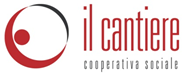 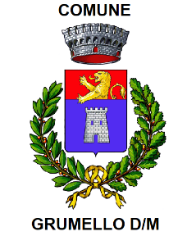 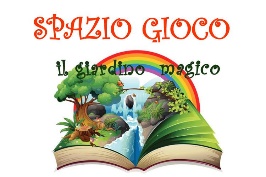 L’Amministrazione Comunale e le educatrici dello Spazio Gioco “Il Giardino Magico” presentano L’ APERTURA DELLE ISCRIZIONI ALLO SPAZIO GIOCO “IL GIARDINO MAGICO” via Don Pietro Belotti - accesso carraio Scuola Media  Periodo dal 4 ottobre al 22 dicembre 2023Lo Spazio Gioco per bambine/i e adulti è un servizio educativo per la prima infanziache propone spazi di incontro, di socializzazione e di gioco a bambine e bambinida 0 a 36 mesi accompagnati da un adultoil mercoledì dalle 9,30 alle 11,30 è rivolto alle famiglie con bambine/i da 16 a 36 mesi Il venerdìdalle 9.30 alle 11.30 è rivolto alle famiglie con bambine/ i da 0 a 15 mesiAccoglie fino ad un massimo di 15 coppie bambino/ adulto ad aperturaIl modulo di iscrizione, sul sito del Comune, deve essere trasmesso via e-mail dal 2 al 31 ottobre a: servizi.culturali@comune.grumellodelmonte.bg.itIl contributo economico richiesto per le famiglie RESIDENTI è di 50€  per le famiglie NON RESIDENTI è di 80€  da versare presso la Tesoreria della Banca Popolare di Sondrio filiale di Grumello del Monte – via Roma 133IBAN: IT71B0569653140000003001X23 indicando nella causale:“Iscrizione spazio gioco ottobre-dicembre 2023- NOME E COGNOME MINORE”per informazioni: coordinatrice Carla Beni 349 0024909 – carlabeni@ilcantiere.org